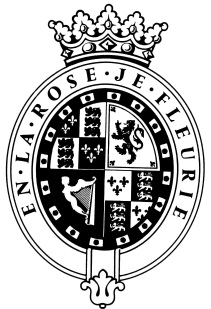 GOODWOODThe RoleCustomer Assistant will be part of Golf At Goodwood and report to the Retail Manager. About usAt Goodwood, we celebrate our 300 year history as a quintessentially English Estate, in modern and authentic ways delivering extraordinary and engaging experiences.  Our setting, 12,000 acres of West Sussex countryside and our story both play significant roles in Goodwood’s success.  What really sets us apart is our people.  It is their passion, enthusiasm and belief in the many things we do that makes us the unique, luxury brand we are.Passionate PeopleIt takes a certain sort of person to flourish in such a fast-paced, multi-dimensional environment like Goodwood.  We look for talented, self-motivated and enthusiastic individuals who will be able to share our passion for providing the “world’s leading luxury experience.”Our ValuesThe Real Thing	       Daring Do 		  Obsession for Perfection    Sheer Love of LifePurpose of the roleCustomer Assistant’s are expected to provide exceptional service in a fast-paced environment while ensuring that Goodwood’s high standards are exceeded on a daily basis. Responsible for ensuring the customer journey is exceptional in every way by providing an excellent check-in service and effectively dealing with all customer queries. Alongside this you will have retail responsibilities including selling, processing transactions and meeting budgets while ensuring the high shop standards are adhered to at all times.  Key responsibilitiesTo assist and guide customers with the purchase of retail merchandise. To meet and exceed all sales targets set by the Retail manager. To anticipate customer needs through proactive activity (future rounds, on course conditions, hire services needed, etc…)To Promote and up-sell appropriate services to all Members and guests.To build and maintain strong customer relationships through consistent and professional customer engagement. Maintain a full knowledge of the Clubs Membership systems, including the unique selling points. To assist with golf day administration and event preparation.To be familiar with all club competitions and upcoming events Responsible for opening and closing the shop while ensuring all retail displays are maintained to the highest standards.  Responsible for daily cash handling, ensuring all transactions are processed correctly and end of day cash up’s balance. Any other duties that may be reasonably requested in order to ensure satisfactory performance within the role and the wider team.Qualities you will possessPassion for what you doPositive and friendly with a “can do attitude”Attention to detail Ability to prioritise and organiseProactiveTake responsibility for yourselfConfident to make decisions and to stand by themGood negotiation and influencing skillsExcellent communicatorComplaint handling skillsTarget DrivenProfessional attitudePersonalityA sense of fun!What do you need to be successful? Knowledge and understanding of services provided by Golf At Goodwood including Membership, Corporate Golf and other services.Previous experience of working in a customer service environment is essential.Ability to integrate and work within a team environment is essential.Capacity to prioritise your work load and manage your time effectively in a customer facing role is vital.  It would be advantageous to have previously worked within a focused retail role.Knowledge of Golf (including rules & competitions) is highly desirable.Own transport is essential due to the rural location of Goodwood and shift starting times.  Each role is assigned a level against our expected behaviour.  Your role levels are set out below.We employ meticulous attention to detail to create experiences, as they should be.  We are honest and open.We don't mind breaking the rules to create the best possible experiences. We will take tough decisionsIt’s a team thing – everybody mucks in to make things happen. We're madly passionate about what we doWe want to make everyone feel special by loving what we do.BEHAVIOURLEVELThink Customer2Communication & Trust1Taking Personal Responsibility1Encouraging Excellence & Commercial Success1Working Together1